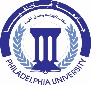 جامعة فيلادلفياPhiladelphia  Universityاسم النموذج:  تقرير شهري عن عمل طلبة الماجستير  الحاصلين على منح " مساعدة في التدريس"رمز النموذج :QFO-AP-DR-131جامعة فيلادلفياPhiladelphia  Universityالجهة المصدرة: عمادة البحث العلمي والدراسات العليارقم الإصدار:(Revision)1جامعة فيلادلفياPhiladelphia  Universityالجهة المدققــة: عمادة التطوير والجودةتاريخ الإصدار:2017-9-26جامعة فيلادلفياPhiladelphia  Universityالجهة المدققــة: عمادة التطوير والجودةعدد صفحات النموذج:1قسم التخصص:قسم التخصص:قسم التخصص:قسم التخصص:التاريخ:التاريخ:التاريخ:التاريخ:التاريخ:التاريخ:    /     /تقرير رئيس القسم المختص:تقرير رئيس القسم المختص:تقرير رئيس القسم المختص:تقرير رئيس القسم المختص:تقرير رئيس القسم المختص:تقرير رئيس القسم المختص:تقرير رئيس القسم المختص:تقرير رئيس القسم المختص:تقرير رئيس القسم المختص:تقرير رئيس القسم المختص:تقرير رئيس القسم المختص:تقرير رئيس القسم المختص:تقرير رئيس القسم المختص:تقرير رئيس القسم المختص:تقرير رئيس القسم المختص:تقرير رئيس القسم المختص:القسـم:القسـم:القسـم:الكليــــة:الكليــــة:الكليــــة:الكليــــة:الكليــــة:الشهر:الشهر:الشهر:العام الجامعي:العام الجامعي:العام الجامعي:العام الجامعي:العام الجامعي: لقد التزم جميع الطلبة الحاصلين على منح المساعدة في التدريس للفصل الدراسي الحالي بالأعمال الموكلة إليهم فــيالقسم خلال هذا الشهر (مرفق كشف لكل طالب بساعات العمل خلال الشهر ).  لقد التزم جميع الطلبة الحاصلين على منح المساعدة في التدريس للفصل الدراسي الحالي بالأعمال الموكلة إليهم فــيالقسم خلال هذا الشهر (مرفق كشف لكل طالب بساعات العمل خلال الشهر ).  لقد التزم جميع الطلبة الحاصلين على منح المساعدة في التدريس للفصل الدراسي الحالي بالأعمال الموكلة إليهم فــيالقسم خلال هذا الشهر (مرفق كشف لكل طالب بساعات العمل خلال الشهر ).  لقد التزم جميع الطلبة الحاصلين على منح المساعدة في التدريس للفصل الدراسي الحالي بالأعمال الموكلة إليهم فــيالقسم خلال هذا الشهر (مرفق كشف لكل طالب بساعات العمل خلال الشهر ).  لقد التزم جميع الطلبة الحاصلين على منح المساعدة في التدريس للفصل الدراسي الحالي بالأعمال الموكلة إليهم فــيالقسم خلال هذا الشهر (مرفق كشف لكل طالب بساعات العمل خلال الشهر ).  لقد التزم جميع الطلبة الحاصلين على منح المساعدة في التدريس للفصل الدراسي الحالي بالأعمال الموكلة إليهم فــيالقسم خلال هذا الشهر (مرفق كشف لكل طالب بساعات العمل خلال الشهر ).  لقد التزم جميع الطلبة الحاصلين على منح المساعدة في التدريس للفصل الدراسي الحالي بالأعمال الموكلة إليهم فــيالقسم خلال هذا الشهر (مرفق كشف لكل طالب بساعات العمل خلال الشهر ).  لقد التزم جميع الطلبة الحاصلين على منح المساعدة في التدريس للفصل الدراسي الحالي بالأعمال الموكلة إليهم فــيالقسم خلال هذا الشهر (مرفق كشف لكل طالب بساعات العمل خلال الشهر ).  لقد التزم جميع الطلبة الحاصلين على منح المساعدة في التدريس للفصل الدراسي الحالي بالأعمال الموكلة إليهم فــيالقسم خلال هذا الشهر (مرفق كشف لكل طالب بساعات العمل خلال الشهر ).  لقد التزم جميع الطلبة الحاصلين على منح المساعدة في التدريس للفصل الدراسي الحالي بالأعمال الموكلة إليهم فــيالقسم خلال هذا الشهر (مرفق كشف لكل طالب بساعات العمل خلال الشهر ).  لقد التزم جميع الطلبة الحاصلين على منح المساعدة في التدريس للفصل الدراسي الحالي بالأعمال الموكلة إليهم فــيالقسم خلال هذا الشهر (مرفق كشف لكل طالب بساعات العمل خلال الشهر ).  لقد التزم جميع الطلبة الحاصلين على منح المساعدة في التدريس للفصل الدراسي الحالي بالأعمال الموكلة إليهم فــيالقسم خلال هذا الشهر (مرفق كشف لكل طالب بساعات العمل خلال الشهر ).  لقد التزم جميع الطلبة الحاصلين على منح المساعدة في التدريس للفصل الدراسي الحالي بالأعمال الموكلة إليهم فــيالقسم خلال هذا الشهر (مرفق كشف لكل طالب بساعات العمل خلال الشهر ).  لقد التزم جميع الطلبة الحاصلين على منح المساعدة في التدريس للفصل الدراسي الحالي بالأعمال الموكلة إليهم فــيالقسم خلال هذا الشهر (مرفق كشف لكل طالب بساعات العمل خلال الشهر ).  لقد التزم جميع الطلبة الحاصلين على منح المساعدة في التدريس للفصل الدراسي الحالي بالأعمال الموكلة إليهم فــيالقسم خلال هذا الشهر (مرفق كشف لكل طالب بساعات العمل خلال الشهر ).  لقد التزم جميع الطلبة الحاصلين على منح المساعدة في التدريس للفصل الدراسي الحالي بالأعمال الموكلة إليهم فــيالقسم خلال هذا الشهر (مرفق كشف لكل طالب بساعات العمل خلال الشهر ).  لم يلتزم الطلبة التالية أسماؤهم بالأعمال التي كلفوا بها خلال هذا الشهر: لم يلتزم الطلبة التالية أسماؤهم بالأعمال التي كلفوا بها خلال هذا الشهر: لم يلتزم الطلبة التالية أسماؤهم بالأعمال التي كلفوا بها خلال هذا الشهر: لم يلتزم الطلبة التالية أسماؤهم بالأعمال التي كلفوا بها خلال هذا الشهر: لم يلتزم الطلبة التالية أسماؤهم بالأعمال التي كلفوا بها خلال هذا الشهر: لم يلتزم الطلبة التالية أسماؤهم بالأعمال التي كلفوا بها خلال هذا الشهر: لم يلتزم الطلبة التالية أسماؤهم بالأعمال التي كلفوا بها خلال هذا الشهر: لم يلتزم الطلبة التالية أسماؤهم بالأعمال التي كلفوا بها خلال هذا الشهر: لم يلتزم الطلبة التالية أسماؤهم بالأعمال التي كلفوا بها خلال هذا الشهر: لم يلتزم الطلبة التالية أسماؤهم بالأعمال التي كلفوا بها خلال هذا الشهر: لم يلتزم الطلبة التالية أسماؤهم بالأعمال التي كلفوا بها خلال هذا الشهر: لم يلتزم الطلبة التالية أسماؤهم بالأعمال التي كلفوا بها خلال هذا الشهر: لم يلتزم الطلبة التالية أسماؤهم بالأعمال التي كلفوا بها خلال هذا الشهر: لم يلتزم الطلبة التالية أسماؤهم بالأعمال التي كلفوا بها خلال هذا الشهر: لم يلتزم الطلبة التالية أسماؤهم بالأعمال التي كلفوا بها خلال هذا الشهر: لم يلتزم الطلبة التالية أسماؤهم بالأعمال التي كلفوا بها خلال هذا الشهر:أسماء الطلبة الذين لم يلتزمو بالعمل:أسماء الطلبة الذين لم يلتزمو بالعمل:أسماء الطلبة الذين لم يلتزمو بالعمل:أسماء الطلبة الذين لم يلتزمو بالعمل:أسماء الطلبة الذين لم يلتزمو بالعمل:أسماء الطلبة الذين لم يلتزمو بالعمل:أسماء الطلبة الذين لم يلتزمو بالعمل:أسماء الطلبة الذين لم يلتزمو بالعمل:أسماء الطلبة الذين لم يلتزمو بالعمل:أسماء الطلبة الذين لم يلتزمو بالعمل:أسماء الطلبة الذين لم يلتزمو بالعمل:أسماء الطلبة الذين لم يلتزمو بالعمل:أسماء الطلبة الذين لم يلتزمو بالعمل:أسماء الطلبة الذين لم يلتزمو بالعمل:أسماء الطلبة الذين لم يلتزمو بالعمل:أسماء الطلبة الذين لم يلتزمو بالعمل:الرقمالرقمإسم الطالبإسم الطالبإسم الطالبإسم الطالبإسم الطالبإسم الطالبالرقم الجامعيالرقم الجامعيالرقم الجامعيالرقم الجامعيالرقم الجامعيالرقم الجامعيالتخصصالتخصص1.1.2.2.3.3.4.4.5.5.6.6.توقيع رئيس القسم المختص:توقيع رئيس القسم المختص:توقيع رئيس القسم المختص:توقيع رئيس القسم المختص:توقيع رئيس القسم المختص:التاريخ:التاريخ:    /     /    /     /    /     /قرار عميد البحث العلمي والدراسات العليا:قرار عميد البحث العلمي والدراسات العليا:قرار عميد البحث العلمي والدراسات العليا:قرار عميد البحث العلمي والدراسات العليا:قرار عميد البحث العلمي والدراسات العليا:قرار عميد البحث العلمي والدراسات العليا:قرار عميد البحث العلمي والدراسات العليا:قرار عميد البحث العلمي والدراسات العليا:قرار عميد البحث العلمي والدراسات العليا:قرار عميد البحث العلمي والدراسات العليا:قرار عميد البحث العلمي والدراسات العليا:قرار عميد البحث العلمي والدراسات العليا:قرار عميد البحث العلمي والدراسات العليا:قرار عميد البحث العلمي والدراسات العليا:قرار عميد البحث العلمي والدراسات العليا:قرار عميد البحث العلمي والدراسات العليا:التوقيع:التاريخ:التاريخ:التاريخ:التاريخ:    /     /    /     /    /     /    /     /    /     /    /     /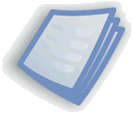 ملاحظة: يرجى العمل على ان يصل هذا النموذج الى عمادة البحث العلمي والدراسات العليا قبل نهاية كل شهر.     ملاحظة: يرجى العمل على ان يصل هذا النموذج الى عمادة البحث العلمي والدراسات العليا قبل نهاية كل شهر.     ملاحظة: يرجى العمل على ان يصل هذا النموذج الى عمادة البحث العلمي والدراسات العليا قبل نهاية كل شهر.     ملاحظة: يرجى العمل على ان يصل هذا النموذج الى عمادة البحث العلمي والدراسات العليا قبل نهاية كل شهر.     ملاحظة: يرجى العمل على ان يصل هذا النموذج الى عمادة البحث العلمي والدراسات العليا قبل نهاية كل شهر.     ملاحظة: يرجى العمل على ان يصل هذا النموذج الى عمادة البحث العلمي والدراسات العليا قبل نهاية كل شهر.     ملاحظة: يرجى العمل على ان يصل هذا النموذج الى عمادة البحث العلمي والدراسات العليا قبل نهاية كل شهر.     ملاحظة: يرجى العمل على ان يصل هذا النموذج الى عمادة البحث العلمي والدراسات العليا قبل نهاية كل شهر.     ملاحظة: يرجى العمل على ان يصل هذا النموذج الى عمادة البحث العلمي والدراسات العليا قبل نهاية كل شهر.     ملاحظة: يرجى العمل على ان يصل هذا النموذج الى عمادة البحث العلمي والدراسات العليا قبل نهاية كل شهر.     ملاحظة: يرجى العمل على ان يصل هذا النموذج الى عمادة البحث العلمي والدراسات العليا قبل نهاية كل شهر.     ملاحظة: يرجى العمل على ان يصل هذا النموذج الى عمادة البحث العلمي والدراسات العليا قبل نهاية كل شهر.     ملاحظة: يرجى العمل على ان يصل هذا النموذج الى عمادة البحث العلمي والدراسات العليا قبل نهاية كل شهر.     ملاحظة: يرجى العمل على ان يصل هذا النموذج الى عمادة البحث العلمي والدراسات العليا قبل نهاية كل شهر.     ملاحظة: يرجى العمل على ان يصل هذا النموذج الى عمادة البحث العلمي والدراسات العليا قبل نهاية كل شهر.      نسخة/عميد كلية التخصص/ نسخة/عميد كلية التخصص/ نسخة/عميد كلية التخصص/ نسخة/عميد كلية التخصص/ نسخة/عميد كلية التخصص/ نسخة/عميد كلية التخصص/ نسخة/عميد كلية التخصص/ نسخة/عميد كلية التخصص/ نسخة/عميد كلية التخصص/ نسخة/عميد كلية التخصص/ نسخة/عميد كلية التخصص/ نسخة/عميد كلية التخصص/ نسخة/عميد كلية التخصص/ نسخة/عميد كلية التخصص/ نسخة/عميد كلية التخصص/ نسخة/عميد كلية التخصص/